Säkraste bilen någonsinNya Subaru XV har slagit rekord i säkerhet vid tester hos JNCAP och erövrat den högsta poäng som någonsin utdelats.Idag meddelas att nya Subaru XV och Impreza tilldelats ”2016-2017 Grand Prix Award” för den högsta noterade säkerhetsrankingen (199,7 poäng) någonsin i Japanska NCAP.Utmärkelsen går väl i linje med Subarus målsättning att bygga Världens säkraste bilar och visar att företaget är på god väg att uppfylla denna vision.Subaru XV och Impreza belönades samtidigt med ett nyinstiftat ”Special Award” för sina omfattande och innovativa säkerhetsfunktioner.Nya Subaru XV hade Världspremiär på årets Genève-salong och kommer att lanseras i Europa i slutet av november.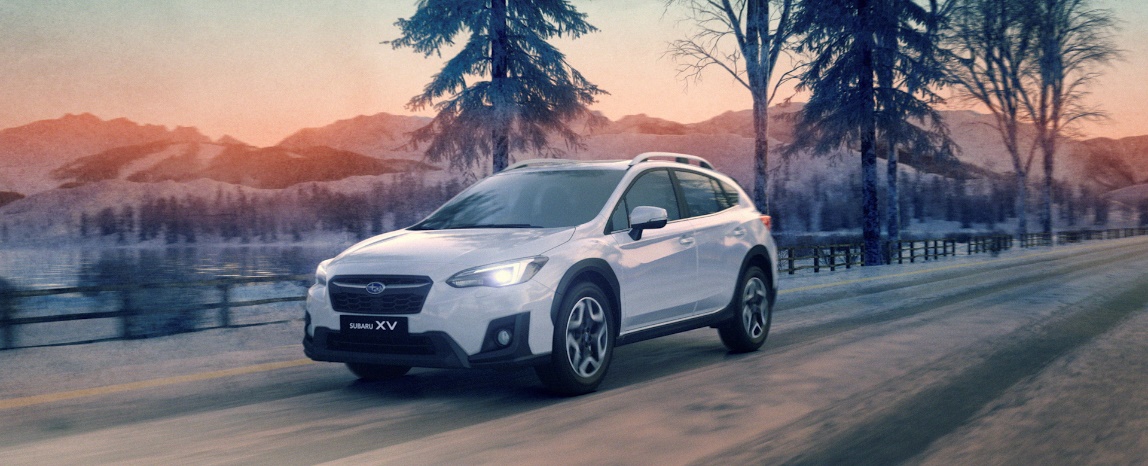 